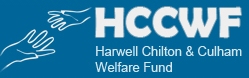 HARWELL, CHILTON & CULHAM WELFARE FUNDAPPLICATION FOR FINANCIAL ASSISTANCEPlease complete this form as fully as possible, continuing on a separate sheet of paper where necessaryYour Personal Details:Details of Qualifying Employment:DECLARATIONI declare that all questions in this form have been answered fully and truthfully to the best of my knowledgeSignature of Applicant						DatePlease give an explanation here of your circumstances leading to this application for financial assistanceDetails of Dependants in your Household:Details of Your Savings:Details of your regular Household Income:Please give monthly amounts (net salary/pension where appropriate) and indicate whether this is your personal income or whether it relates to another member of your household.Details of your regular Household Expenditure:Please give monthly amounts.Details of Loan & Credit Payments:Please give monthly repayments due and balance outstanding (if known).Any other sources of financial assistance:SUBMITTING THIS FORMPlease return this form EITHER by e-mail to enquiries@hccwf.org.uk OR by post to HCCWF, c/o 12 Charter Road, Newbury, RG14 7ENUSING YOUR PERSONAL INFORMATIONThe Harwell, Chilton & Culham Welfare Fund will use the information you have provided ONLY for the purpose of considering your application for financial assistance. Your personal details will NOT be passed to any other party, except with your explicit permission in connection with this application.Have you applied to the Fund for financial assistance before? If YES, please give date of previous applicationSurnameTitleForenamesMarital StatusDate of BirthAddressTelephone NoEmailName (if different to Applicant above) and Relationship to ApplicantEmploying Organisation and LocationDates From/ToRelationship to ApplicantYear of Birth£Where investedDescription££Mortgage/Rent (delete as appropriate)Council TaxWaterGas/ElectricityOther regular commitments, excluding loan repayments (please specify)DescriptionRepayment £Balance £Are you eligible for assistance from any other organisation?(e.g. any other Benevolent Fund, SSAFA, Royal British Legion, etc)If YES, please state organisation. If an application has been made, please give result if known, or date application to be considered.If YES, please state organisation. If an application has been made, please give result if known, or date application to be considered.